Льготы по имущественным налогам физических лиц: кто имеет право получить в 2023 годуЛьготы по имущественным налогам — это преференции от государства определенным категориям граждан, имеющим недвижимость (дом, квартиру, гараж и т.д.), земельные участки и транспортные средства. Какие существуют налоговые льготы и как получить их 2023 году.Налог на имущество физических лицКто имеет право на льготы по налогу на имущество?На основании Налогового кодекса Российской Федерации (далее – НК РФ) право на преференции имеют следующие категории граждан:Герои СССР и РФ, а также лица, имеющие ордена Славы трех степеней;инвалиды I и II групп, инвалиды с детства, дети-инвалиды;ветераны и инвалиды Великой Отечественной войны и ветераны боевых действий;члены семьи военнослужащих, потерявшие кормильца;родители и супруги военных и госслужащих, погибших при исполнении;ликвидаторы последствий Чернобыльской катастрофы, а также ЧС на реке Теча, химкомбинате «Маяк» и Семипалатинском полигоне;члены подразделений особого риска, участвовавшие в испытаниях ядерного оружия, ликвидации аварий ядерных установок на военных объектах;граждане, получившие или перенесшие лучевую болезнь или ставшие инвалидами в результате работы с ядерными установками;пенсионеры; «предпенсионеры»;физлица, осуществляющие профессиональную творческую деятельность (в отношении помещений, используемых в их работе);физлица, имеющие хозстроения, площадь каждого из которых не превышает 50 "квадратов" и которые размещены на землях, предоставленных для садоводства, личного подсобного и, дачного хозяйства, а также огородничества или ИЖС.Льготы по налогу на имущество для инвалидовСогласно ст. 407 НК РФ, инвалиды I и II групп, инвалиды с детства и дети-инвалиды освобождаются от уплаты налога по одному объекту недвижимости, причем каждого вида и по выбору гражданина. Первый вид — жилой дом или его часть, второй вид — квартира, доля в квартире, комната, третий — гараж или машино-место, четвертый — помещения для мастерских, ателье, студий, пятый вид — хозяйственные постройки площадью не более 50 «квадратов». Таким образом, если у человека две квартиры, то он заплатит налог только за одну. А если у гражданина квартира и гараж, то он не уплачивает налог сразу по двум объектам имущества.Объект, выбранный для освобождения от налога, не должен использоваться для осуществления предпринимательской деятельности, а его кадастровая стоимость не должна превышать 300 миллионов рублей.Инвалиды III группы не относятся к категориям налогоплательщиков, которые имеют право на преференции по имущественному налогу, однако они предусмотрены для граждан, получающих пенсии. Действующим федеральным законодательством определено, что право на пенсию имеют и граждане, признанные инвалидами III группы, а значит — они имеют право и на льготы.Также для данной категории граждан нередко устанавливаются дополнительные послабления муниципальными образованиями. Льготы по налогу на имущество для пенсионеров и «предпенсионеров»Так же, как инвалидам, пенсионерам полагается освобождение от уплаты налога на один объект имущества каждого вида, вне зависимости от их площади. При этом, «освобожденное» строение не должно использоваться для бизнеса, а его кадастровая стоимость не должна превышать 300 миллионов рублей.Наравне с пенсионерами льготу могут получить граждане «предпенсионного возраста».В соответствии с НК РФ к предпенсионерам относятся лица, соответствующие условиям назначения пенсии по законодательству, действовавшему по состоянию на 31.12.2018. Льготы по налогу на имущество для ветерановВ 2015 году ветеранам боевых действий предоставили право на «имущественные льготы» (ст. 407 НК РФ).Льгота касается неиспользуемого в бизнесе одного объекта имущества каждого вида, например, в отношении одной квартиры, одного дома, одного машино-места. Его кадастровая стоимость, при этом, не должна превышать 300 миллионов рублей.Муниципальные образования также могут устанавливать послабления, не предусмотренные ст. 407 НК РФ. Основания и порядок их применения закреплены в ст. 399 НК РФ.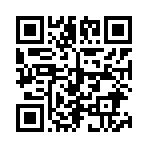 Ознакомиться с полным перечнем льгот можно в сервисе «Справочная информация о ставках и льготах по имущественным налогам» на официальном сайте ФНС России. Льготы по налогу на имущество многодетным семьям«Имущественные» льготы для многодетных также могут быть установлены органами муниципальных образований.Например, в Красноярске, семьи, где есть трое и более несовершеннолетних детей, полностью освобождаются от уплаты налога по одному объекту недвижимости каждого вида при условии, что объекты «льготирования» не участвуют в предпринимательской деятельности.Также существуют налоговые вычеты для лиц, имеющих трех и более несовершеннолетних детей. Это позволяет уменьшить налоговую базу по налогу на имущество на кадастровую стоимость 5 квадратных метров общей площади квартиры, части квартиры, комнаты и 7 квадратных метров площади жилого дома или его части в расчете на каждого несовершеннолетнего ребенка.Льготы по налогу на имущество военнослужащимНалоговые льготы на имущество даются действующим военнослужащим. К числу военнослужащих относятся действующие контрактники, мобилизованные лица и лица, заключившие контракт о добровольном содействии в выполнении задач, возложенных на Вооруженные силы РФ. Они не платят взносы за квартиры или комнаты, жилые дома, гараж, помещения не более 50 «квадратов». При этом, послабление действует только по одному объекту, поэтому выбирается тот, по которому налог больше. Расчёт налога с учетом льготы производится с месяца, в котором возникло право на налоговую льготу (например, с месяца мобилизации, месяца заключения контракта до месяца увольнения с военной службы).Земельный налогКто имеет право на налоговый вычет по земельному налогу?На основании НК РФ право на налоговый вычет, уменьшающий величину кадастровой стоимости 600 квадратных метров площади земельного участка, имеют следующие категории граждан:Герои СССР и РФ, а также лица, имеющие ордена Славы трех степеней;инвалиды I и II групп, инвалиды с детства, дети-инвалиды;ветераны и инвалиды Великой Отечественной войны и ветераны боевых действий;ликвидаторы последствий Чернобыльской катастрофы, а также ЧС на реке Теча, химкомбинате «Маяк» и Семипалатинском полигоне;члены подразделений особого риска, участвовавшие в испытаниях ядерного оружия, ликвидации аварий ядерных установок на военных объектах;граждане, получившие или перенесшие лучевую болезнь или ставшие инвалидами в результате работы с ядерными установками;пенсионеры; «предпенсионеры»;физические лица, имеющие трех и более несовершеннолетних детей.Налоговый вычет предоставляется в отношении одного земельного участка независимо от его места нахождения и вида разрешенного использования.Транспортный налогКто имеет право на налоговую льготу по транспортному налогу?Налоговые льготы по транспортному налогу установлены только на региональном уровне в соответствии с законом Красноярского края от 08.11.2007 № 3-676.1. Физические лица, являющиеся пенсионерами в соответствии с пенсионным законодательством Российской Федерации, инвалидами, лицами предпенсионного возраста, одним из родителей (усыновителей), опекуном, попечителем, ветераны боевых действий согласно пп. М, п.1 ст. 4 названного закона освобождаются от уплаты транспортного налога на одно транспортное средство с мощностью двигателя до .с. включительно. Если транспортное средство с мощностью двигателя свыше 100 л.с., налогоплательщики уплачивают сумму налога, исчисляемую как разница между суммой налога на данное транспортное средство и суммой налога на транспортное средство с мощностью двигателя 100 л.с. 2. Также для указанных категорий граждан и одного из родителей многодетной семьи, то есть семьи, имеющей трех и более детей до достижения ими возраста 18 лет, п. 2 ст. 4 Закона №3-676 установлена льгота в виде уплаты налога в размере 10% по отдельным транспортным средствам, при соблюдении условий, установленных настоящим пунктом.Данная льгота предоставляется по следующим категориям транспортных средств:- автомобили легковые с мощностью двигателя до .с. включительно;- мотоциклы и мотороллеры с мощностью двигателя до .с. включительно;- другие самоходные транспортные средства, машины и механизмы на пневматическом и гусеничном ходу;- снегоходы, мотосани с мощностью двигателя до .с. включительно;- катера, моторные лодки и другие водные транспортные средства с мощностью двигателя до .с. включительно.Льготному налогообложению в данном случае подлежит не более двух единиц транспортных средств, определяемых на усмотрение налогоплательщика. Не предоставляется льгота на два транспортных средства одного вида, например, на два легковых автомобиля и т.д.3. Налоговая льгота по транспортному налогу, начиная с налогового периода 2021 года до года (включительно) увольнения с военной службы предоставляется в отношении лиц:призванных на военную службу в Вооруженные Силы Российской Федерации по мобилизации – налоговая льгота будет предоставлена в проактивном порядке на основании сведений, поступивших из Министерства обороны РФ;заключивших контракт о прохождении военной службы в соответствии с пунктом 7 статьи 38 Федерального закона от 28.03.1998 № 53-ФЗ «О воинской обязанности и военной службе» либо контракт о добровольном содействии в выполнении задач, возложенных на Вооруженные Силы Российской Федерации, в целях участия в специальной военной операции – налоговая льгота будет предоставлена на основании сведений, полученных из Военного комиссариата Красноярского края;членов семьи лиц, призванных на военную службу по мобилизации, заключивших контракт о прохождении военной службы либо контракт о добровольном содействии Вооруженным Силам РФ, определенных в соответствии с пунктом 5 статьи 2 Федерального закона от 27.05.1998 № 76-ФЗ «О статусе военнослужащего» (супруги; несовершеннолетние дети; дети от 18 до 23 лет, обучающиеся на очном отделении в учебных заведениях; дети-инвалиды старше 18 лет; лица, находящиеся на иждивении у военнослужащих) – налоговая льгота будет предоставлена в проактивном порядке на основании сведений Министерства социальной политики о лицах, обратившихся за единовременной материальной помощью в органы социальной защиты населения Красноярского края.Налоговая льгота предоставляется на все транспортные средства, приобретенные по 25 октября 2022 года (включительно).«Беззаявительный» порядок предоставления налоговых льготТаким категориям граждан, как пенсионеры, лица предпенсионного возраста, инвалиды, ветераны боевых действий и лица, имеющие трех и более несовершеннолетних детей, налоговая льгота будет предоставлена на основании сведений, которые получены налоговыми органами в рамках межведомственного взаимодействия с уполномоченными органами. В данном случае направление в налоговый орган заявления на льготу не требуется.Военнослужащим льгота будет предоставлена на основании сведений, полученных из Министерства обороны РФ в части мобилизованных лиц, а также сведений, полученных из Военного комиссариата Красноярского края. Членам семей действующих контрактников, мобилизованных лиц и лиц, заключивших контракт о добровольном содействии в выполнении задач, возложенных на Вооруженные силы РФ, в целях участия в специальной военной операции налоговая льгота будет предоставлена на основании сведений Министерства социальной политики о лицах, обратившихся за единовременной материальной помощью в органы социальной защиты населения Красноярского края.Всем остальным гражданам для того, чтобы воспользоваться правом на налоговую льготу, необходимо направить соответствующее заявление. ЗаявлениеЗаявление о предоставлении льготы по налогу на имущество физических лиц подается по установленной форме (приказ ФНС России от 14.11.2017 №ММВ-7-21/897@ (в ред. от 25.03.2020). Его можно направить любым удобным способом:через сервис «Личный кабинет налогоплательщика для физических лиц»; 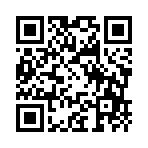 почтовым сообщением в налоговую инспекцию;путем личного обращения в любую налоговую инспекцию;через подразделение МФЦ.Вместе с заявлением на налоговую льготу налогоплательщик может представить документы, подтверждающие его право на налоговую льготу.Заявление рассмотрят в течение 30 дней со дня его получения. В случае, если налоговым органом запрошены сведения, подтверждающие право налогоплательщика на льготу, у органов и иных лиц, у которых имеются эти сведения, то срок рассмотрения заявления может быть продлен, но не более, чем на 30 дней. При этом, налогоплательщику придет уведомление. По результатам рассмотрения заявления налоговый орган направит гражданину уведомление о предоставлении налоговой льготы либо сообщение об отказе с указанием оснований.Налоговым кодексом Российской Федерации не установлены сроки направления заявления на льготу, но налоговые органы рекомендуют гражданам, у которых в течение 2022 года возникло право на налоговую льготу, на которую не распространяется «беззаявительный» порядок, не позднее 1 апреля 2023 года направить соответствующее заявление в налоговые органы. В данном случае, право на налоговую льготу будет учтено при проведении массового расчета имущественных налогов. 